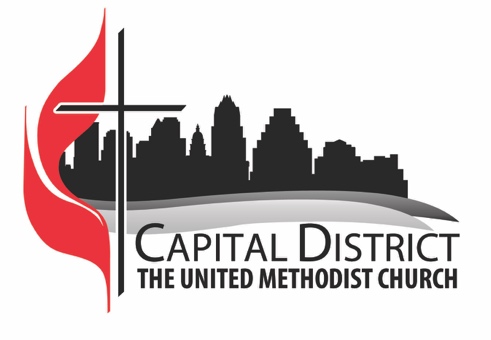 2021 Charge Conference AgendaWelcome and Opening Prayer	Rev. Laura Merrill	District SuperintendentVideo Greeting	Bishop Robert SchnaseCall to Order	Rev. Laura MerrillDesignation of the Recording Secretary  Normally the Board or Council Secretary, but an alternate may be elected. The secretary’s name should be recorded in the minutes. At group conferences, each church needs its own recording secretary to take minutes.Charge Conference BusinessReports should be submitted in advance to the District Office.  You may mail or email to jill@umcad.org2022 Church/Pastor Compensation Report2022 Leadership/Nominations Report, including delegates to Annual Conference and Mission Board Lay RepresentativeContinuation of Candidates for Ministry, Lay Servant Ministries, and Certified Lay Ministers  Consent Agenda - the following items are adopted as a group: Report of Finance Committee Report of TrusteesReport of Pastor and reports of other clergy affiliated with the chargeAny other written reports from lay leadership/church ministriesVideo Report from Rio Texas Conference Mission Field MinistriesAdjournment & Sending Forth	Let us hold fast to the confession of our hope without wavering, for he who has promised is faithful. And let us consider how to provoke one another to love and good deeds, not neglecting to meet together, as is the habit of some, but encouraging one another, and all the more as you see the Day approaching.	--Hebrews 10:23-25